CSP Loops Quiz - ANSWERSWrite code using a while loop to display the numbers 0-100 but counting by 5s (0 then 5 then 10…)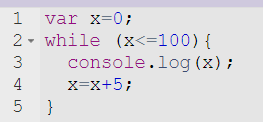 Write code using a for loop to display the following message (Beatle’s song):	“Let it be”	“Let it be”	“Let it be”	“Let it be”	“Whisper words of wisdom, let it be”*Note: the final line will not be part of the loop*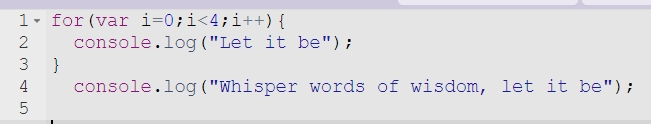 What will be displayed?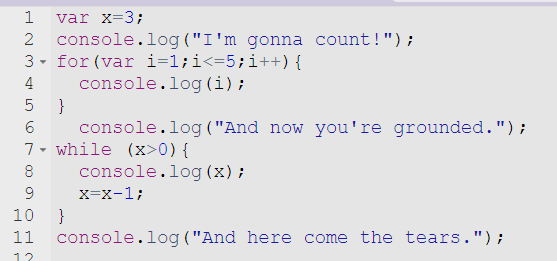 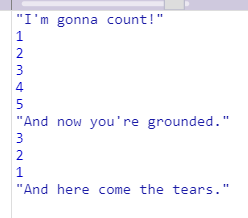 What will be displayed?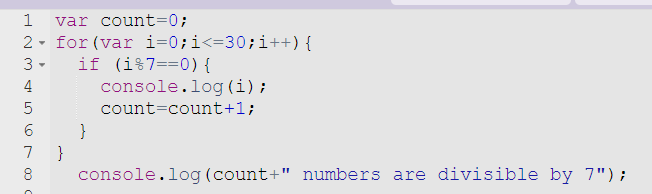 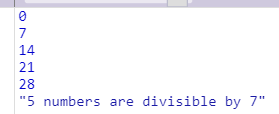 Rewrite #4 using a while loop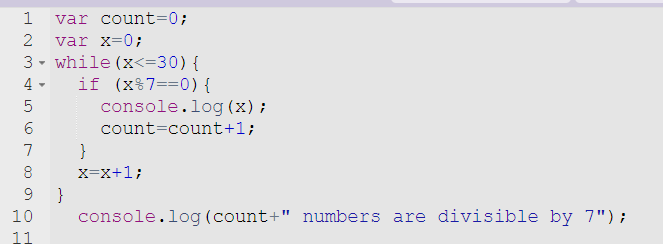 